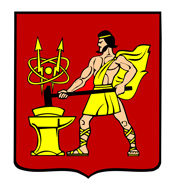 АДМИНИСТРАЦИЯ ГОРОДСКОГО ОКРУГА ЭЛЕКТРОСТАЛЬМОСКОВСКОЙ ОБЛАСТИПОСТАНОВЛЕНИЕ14.09.2020 № 581/9О проведении аукциона по продаже муниципального имущества, находящегосяв собственности городского округа Электросталь Московской областиВ соответствии со ст. 217 Гражданского кодекса Российской Федерации, Федеральным законом от 06.10.2003 № 131-ФЗ «Об общих принципах организации местного самоуправления в Российской Федерации», Федеральным законом от 21.12.2001 № 178-ФЗ «О приватизации государственного и муниципального имущества»,   постановлением Правительства Российской Федерации от 27.08.2012 № 860 «Об организации и проведении продажи государственного или муниципального имущества в электронной форме», Соглашением   о взаимодействии при подготовке, организации и проведении торгов и иных конкурентных процедур между Комитетом по конкурентной политике Московской области, Государственным казенным учреждением Московской области «Региональный центр торгов» и Администрацией городского округа Электросталь Московской области от 29.06.2015 № 64-29-06/2015, Прогнозным планом приватизации муниципального имущества на 2020 год, утвержденным решением Совета депутатов городского округа Электросталь    Московской    области    от    26.02.2020       №   415/70, Администрация городского округа Электросталь Московской области ПОСТАНОВЛЯЕТ:1.  Приватизировать муниципальное имущество:  объект незавершенного строительства,    кадастровый номер 50:16:0000000:69239, степень готовности объекта незавершенного строительства 58%,  площадь застройки 1462,7  кв.м, адрес объекта: Московская область, Ногинский район, сельское поселение Степановское, г. Ногинск-5, в/г, рядом с жилым домом №33 с земельным участком, кадастровый номер 50:16:0000000:70724, вид разрешенного использования: для государственных нужд, общей площадью 6657 кв.м,  адрес: Российская Федерация, Московская область, р-н Ногинский, пгт Ногинск-5, путем продажи его на аукционе, открытом по составу участников и по форме подачи предложений по цене, проводимом в электронной форме.2. Установить начальную цену продажи  имущества – объект незавершенного строительства,    кадастровый номер 50:16:0000000:69239, степень готовности объекта незавершенного строительства 58%,  площадь застройки 1462,7  кв.м, адрес объекта: Московская область, Ногинский район, сельское поселение Степановское, г. Ногинск-5, в/г, рядом с жилым домом №33 с земельным участком, кадастровый номер 50:16:0000000:70724, вид разрешенного использования: для государственных нужд, общей площадью 6657 кв.м,  адрес: Российская Федерация, Московская область, р-н Ногинский, пгт Ногинск-5 -  11 430 000  (одиннадцать миллионов четыреста тридцать тысяч) рублей 00 копеек (с учетом НДС), в том числе: начальная цена объект незавершенного строительства,    кадастровый номер 50:16:0000000:69239, степень готовности объекта незавершенного строительства 58%,  площадь застройки 1462,7  кв.м, адрес объекта: Московская область, Ногинский район, сельское поселение Степановское, г. Ногинск-5, в/г, рядом с жилым домом №33 – 6 302 000 (шесть миллионов триста две тысячи) рублей 00 копеек (с учетом НДС); начальная цена земельного участка, 50:16:0000000:70724, вид разрешенного использования: для государственных нужд, общей площадью 6657 кв.м,  адрес: Российская Федерация, Московская область, р-н Ногинский, пгт Ногинск-5– 5 128 000 (пять миллионов сто двадцать восемь тысяч) рублей 00 копеек (НДС не облагается).3. Установить «шаг» аукциона в фиксированной сумме, составляющей 1(один) процент от начальной цены продажи имущества - объект незавершенного строительства,    кадастровый номер 50:16:0000000:69239, степень готовности объекта незавершенного строительства 58%,  площадь застройки 1462,7  кв.м, адрес объекта: Московская область, Ногинский район, сельское поселение Степановское, г. Ногинск-5, в/г, рядом с жилым домом №33 с земельным участком, кадастровый номер 50:16:0000000:70724, вид разрешенного использования: для государственных нужд, общей площадью 6657 кв.м,  адрес: Российская Федерация, Московская область, р-н Ногинский, пгт Ногинск-5, – в сумме   114 300 (сто четырнадцать тысяч триста) рублей 00 копеек.4. Определить задаток в размере 20 (двадцать) процентов от начальной цены продажи имущества - нежилого здания,   кадастровый номер 50:16:0704014:1622, общая  площадь 454,6  кв.м, адрес объекта: Московская область, город Ногинск-5, в/г 1 с земельным участком, кадастровый номер 50:16:0704011:180, вид разрешенного использования: гостиничное обслуживание, общей площадью 1000 кв.м,  адрес: Российская Федерация, Московская область, р-н Ногинский, г. Ногинск-5  в размере      2 286 000 (два миллиона двести восемьдесят шесть тысяч) рублей 00 копеек.5. В качестве органа, уполномоченного на осуществление функций по организации и проведению аукционов по продаже имущества, указанного в п.1 настоящего постановления, определить Комитет по конкурентной политике Московской области.6. Установить существенные условия договора купли-продажи имущества, указанного в п.1 настоящего постановления:6.1. срок оплаты по итогам аукциона – единовременное внесение всей суммы стоимости имущества в течение 10-ти календарных дней с даты подписания договора по реквизитам, указанным в договоре купли-продажи;6.2. срок передачи объекта – не позднее чем через 30 (тридцать) дней после дня полной оплаты стоимости имущества.7. Комитету имущественных отношений Администрации городского округа Электросталь Московской области (Головина Е.Ю.):7.1. подготовить необходимые материалы на имущество, указанное в п.1 настоящего постановления, внести данные в подсистему АРИП ЕАСУЗ МО и передать для проведения аукциона в Комитет по конкурентной политике Московской области;7.2. опубликовать информационное сообщение о проведение аукциона по продаже имущества, указанного в п.1. настоящего постановления на официальном сайте не менее чем за 30 дней до проведения аукциона;7.3. обеспечить участие представителей Комитета имущественных отношений Администрации городского округа Электросталь Московской области  в работе комиссии по проведению аукциона по продаже имущества, указанного в п.1. настоящего постановления;7.4. обеспечить заключение договора купли-продажи имущества, указанного в п.1 настоящего постановления с победителем аукциона (Покупателем) и совершить иные действия, связанные с переходом права собственности на него;7.5. осуществить в установленном порядке передачу имущества, указанного в п.1. настоящего постановления, победителю аукциона (Покупателю) после его полной оплаты.8. Разместить настоящее постановление на официальном сайте городского округа Электросталь Московской области в сети «Интернет» ( www.electrostal.ru).9. Контроль за исполнением настоящего постановления оставляю за собой.Временно исполняющий полномочияГлавы городского округа                                                                                        И.Ю. Волкова